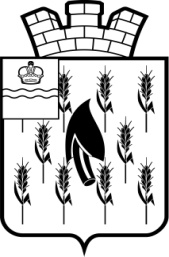 ПОСТАНОВЛЕНИЕГЛАВЫ ГОРОДСКОГО ПОСЕЛЕНИЯ«ПОСЕЛОК ВОРОТЫНСК»Калужской областиВ соответствии с Федеральным законом от 06.10.2003 №131-ФЗ «Об общих принципах организации местного самоуправления в Российской Федерации», Законом Калужской области от 22.06.2018 № 362-ОЗ «О благоустройстве территорий муниципальных образований Калужской области», руководствуясь  Уставом городского поселения «Поселок Воротынск», Положением «О порядке организации и проведения публичных слушаний в городском поселении «Поселок Воротынск», методическими рекомендациями по разработке норм и правил благоустройства, утвержденными Приказом Министерства строительства и жилищно-коммунального хозяйства РФ от 29.12.2021г. №1042/прПОСТАНОВЛЯЮ:1. Провести публичные слушания по проекту «Правила благоустройства территории городского поселения «Поселок Воротынск».2. Назначить публичные слушания по проекту  «Правила благоустройства территории городского поселения «Поселок Воротынск» на 24 августа 2022 года.2.1. Организатор проведения публичных слушаний – Глава городского поселения «Поселок Воротынск».2.2. Председательствующий на публичных слушаниях – Глава городского поселения «Поселок Воротынск».2.3. Время начала публичных слушаний – 15 час. 00 мин.2.4. Время окончания публичных слушаний – 16 час. 00 мин.2.5. Место проведения публичных слушаний – Калужская область, Бабынинский район, п. Воротынск, ул. Железнодорожная, д. 8 (актовый зал, 2-ой этаж).2.6. Сбор предложений по проекту «Правила благоустройства территории городского поселения «Поселок Воротынск» принимаются ежедневно с 9.00 до 16.00 час, перерыв на обед с 13-00 час до 14-00 час, кроме выходных: суббота – воскресенье и праздничных дней, с 20 июля 2022 года по 23 августа 2022 года включительно, в письменном виде по адресу: Калужская область, Бабынинский район, п. Воротынск, ул. Железнодорожная, д. 8, тел. 58-20-07, а так же на сайте городского поселения «Поселок Воротынск» в сети «Интернет», и по электронной почте adm_vorotynsk@mail.ru.3. Организация проведения публичных слушаний осуществляется администрацией городского поселения «Поселок Воротынск».4. Настоящее постановление вступает в силу со дня его официального опубликования (обнародования).от    19 июля  2022 года                                                   №  07«О проведении и назначении публичных слушаний по проекту «Правила благоустройства территории городского поселения «Поселок Воротынск»»Главагородского поселения«Поселок Воротынск»О.И.Литвинова